GIVING AN ORAL PRESENTATION 1  OPEN IN PAGES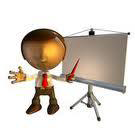 You will give a 2- 3 minute presentation on ONE of these topics: o Hobbies and pastimes o Jobs o Family and family life o College life o Favorite places In your presentation, you must use a minimum 5 photos (NO text on photos. Only titles are accepted). After presenting your presentation, other students and your teacher will ask you questions about your presentation.The teachers will assess your language accuracy, fluency, presentation time and style (e.g. eye contact).PREPARING FOR YOUR ORAL PRESENTATIONStep 1:  Choose a topic Step 2:  Choose five pictures about your topic. You will talk about each picture. Paste your photos into a Keynote presentation.Step 3:  Write at least 7 “power” words that you can use in your presentation. Write them in Keynote Presenter’s Notes. Write them next to the picture they describe.Step 4:  Write the questions that you want to answer for each picture. Write them in Keynote Presenter’s Notes next to the appropriate picture.LANGUAGE WORK YOUR ORAL PRESENTATIONSENTENCE BUILD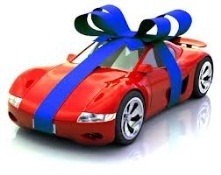 In this picture you can see a car.In this picture you can see a red sports car. In this picture you can see a red sports car. I love it because it is really fast.In this picture you can see a fast, red sports car. I added it because this is the type of car I want to buy.In this picture you can see a fast, red sports car. I added it because this is the type of car you usually see at Ferrari World, in Abu Dhabi.There is a tower.There is a famous, Emirati tower.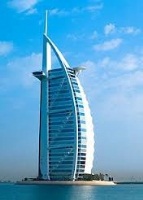 In this photo there is a famous hotel.In this photo there is a famous hotel called Burj Al Arab.I added this picture because it shows an important hotel in Dubai. It has great architecture.  PRESENTATION BUILD (by Robert Dobie)1.  Begin SPEAKING: 2.  Use seven POWER WORDS:3.  Talk about YOUR PICTURES:4.  Give OPINIONS and REASONS:5.  Finish:6.  Thank:Useful phrases to help you present your topic.Hello, my name is ………………. and I am from…………..Today, I am going to talk about………………In my _______ picture you can see…………………First / second/ third/ next/ final pictureI like this because….This is important because…..This shows that ………In my opinion this is……………becauseIn my opinion he is ………… becauseThat’s all I have to say. Do you have any questions?Thank you for listening!NamePlaceHi.  My name’sDeniseand I’m fromAbu Dhabi.TopicReasonI’m going to talk aboutmy familybecausemy family is interesting.WordMy son is verynaughty.WordMy family is fantastic.WordI have a  wonderfulbrother.Person / ThingThis is a picture ofmy family.Person / ThingThis next picture showsmy friend at college.Person / ThingYou can see  my carin this picture.Person / ThingThere is a    boatin this picture.Person / ThingIn my last picture, you can seemy pet fish.OpinionReasonIn my opinionmy job is greatbecauseI can meet many interesting people.FinishAnd that’s my presentation.FinishThat’s all.ThankThank you for listening.ThankThank you very much.